Reading Multiple Choice Steps Song: 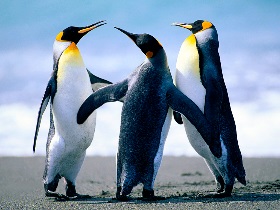 Picture	Question									?										_________Underline 								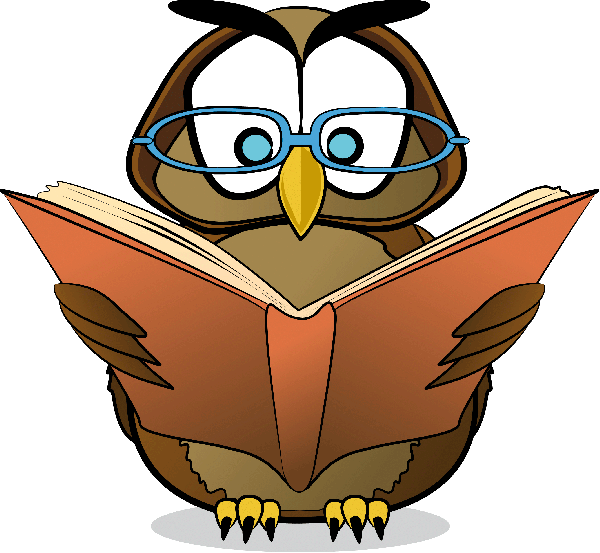 Read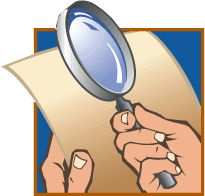 Evidence								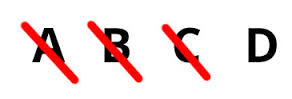 Eliminate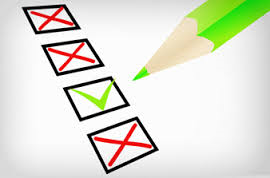 (then find the) Answer!				Prompt Writing Steps SongPicture	Walk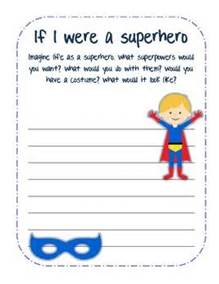 Read Prompt				             					Underline 					 			_________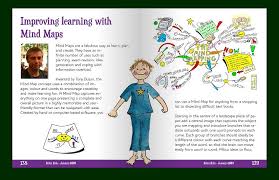 Read Text					Prewrite								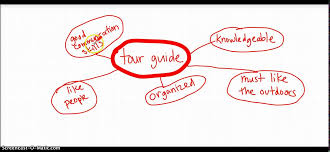 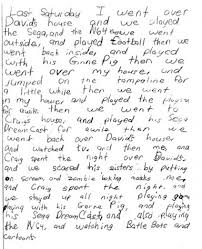 Write It! 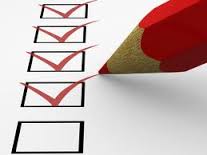 Check the Prompt and Proofread! 				